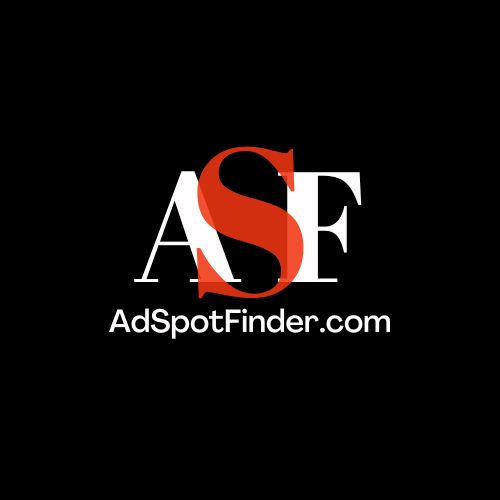 Advertising AgreementThis Advertising Agreement (the "Agreement") is made effective as of __		___ (Date), by and between AdSpotFinder, LLC ("Company"), and ____			_ ("Advertiser").DURATION: This Agreement shall have an initial term of one (1) year or (month to month basis during Beta phase) and shall coincide with the Advertising Display Agreement of the same date.ADVERTISING SERVICES: Company shall provide Advertiser with advertising space on tabletop display unit(s) located at various businesses (the "Location") in accordance with the terms of this Agreement.PRICING AND PAYMENT: The cost for advertising space is $10 per ad per screen (during Beta). The advertiser agrees to pay this fee on a monthly, quarterly, or annual basis, as elected by the Advertiser upon signing of this Agreement. Payments are due on the first of the month for that month's advertising. In the event that payment is not made by the due date, a late fee may be applied.AD CONTENT: Advertiser shall provide the content of the ad. However, AdSpotFinder, LLC also offers the option to create advertisements for the Advertiser, which includes a QR code feature. This QR code enables real-time analytics and reporting, empowering the Advertiser to track key performance indicators such as impressions, engagement rates, and conversion rates. All ad content, whether provided by the Advertiser or created by AdSpotFinder, LLC, is subject to approval by Company and Location. Company reserves the right to refuse any advertisement that does not comply with its standards or the standards of the Location. (Inquire about costs)TERM AND TERMINATION: This Agreement shall remain in effect until either party terminates the Agreement by providing the other party with 30 days’ written notice.GOVERNING LAW: This Agreement shall be governed by and construed in accordance with the laws of the state where Advertiser operates.MISCELLANEOUS: Each party represents that it has full power and authority to enter into and perform this Agreement, and that the person signing this Agreement on behalf of each has been properly authorized and empowered to enter into this Agreement.IN WITNESS WHEREOF, the parties have executed this Agreement as of the date first above written.Company: AdSpotFinder, LLCBy: ___________________		Advertiser:By: ___________________		